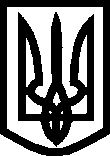 УКРАЇНАВИКОНАВЧИЙ КОМІТЕТМЕЛІТОПОЛЬСЬКОЇ  МІСЬКОЇ  РАДИЗапорізької областіР І Ш Е Н Н Я05.04.2019		                                      			              № 73Про закінчення опалювального сезону2018-2019 років у місті Мелітополі	Відповідно до Закону України «Про місцеве самоврядування в Україні», пункту 5 Правил надання послуг з централізованого опалення, постачання холодної та гарячої води і водовідведення, затверджених постановою Кабінету Міністрів України від 21.07.2005 № 630, виконавчий комітет Мелітопольської міської ради Запорізької областіВИРИШИВ:		1. Закінчити опалювальний сезон 2018-2019 років на об’єктах, що підключені до централізованого опалення у місті Мелітополі, з 05.04.2019.		2. Рекомендувати керівникам ТОВ «Мелітопольські теплові мережі», структурних підрозділів Мелітопольської міської ради  та її виконавчого комітету, закладів охорони здоров’я, освіти, культури, підприємств, організацій, ОСББ, ЖБК, які мають на своєму балансі котельні,   відключення відомчих об’єктів від опалення з 05.04.2019.		3. Контроль за виконанням цього рішення покласти на заступника міського голови з питань діяльності виконавчих органів ради Федорова І.Мелітопольський міський голова						 С. МІНЬКО